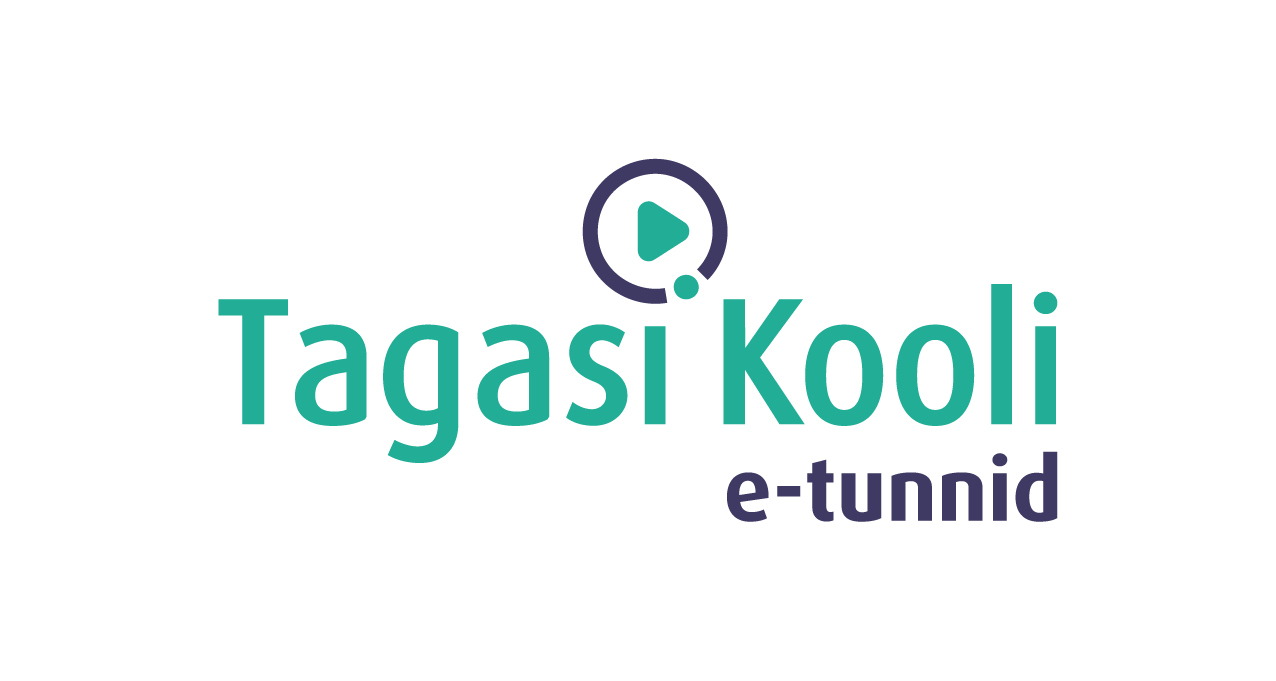 Tööleht “Kellele kuulub mu TikToki video?”Selles e-tunnis kuuled, mis on autoriõigused, miks need on olulised ja kuidas need ka sinusse puutuvad.Kasuta töölehte nii: enne otseülekannet seleta mõistedotseülekande ajal küsi küsimusi  pärast otseülekannet tehke grupitöö ja tutvuge kooli õpilastööde vormistamise juhendigaENNE OTSEÜLEKANDE VAATAMIST SELETA MÕISTEDEnne ülekande vaatamist proovi oma sõnadega seletada lahti allolevad mõisted.PLAGIAAT: ________________________________________________________________________________________________________________________________________________________AUTORIÕIGUS: ___________________________________________________________________ _________________________________________________________________________________TSITAAT: _________________________________________________________________________________________________________________________________________________________OTSEÜLEKANDE AJAL KÜSI KÜSIMUSISelleks, et saada vastuseid enda jaoks olulistele küsimustele, saad YouTube’i otseülekande ajal külalisõpetajalt küsimusi küsida. Selleks lisa vestlusesse või palu õpetajal oma küsimus vestlusesse lisada nii:  Kaari 12. klass, Kurtna Kool. Kuidas saada presidendiks?Ole küsimust sõnastades viisakas ja täpne. Sinu küsimusi näevad kõik, kes samal ajal otseülekannet  vaatavad. Mida varem jõuad küsimused saata, seda suurema tõenäosusega jõuame vastata. OTSEÜLEKANDE JÄREL TEHKE GRUPITÖÖJagunege 3–5 liikme suurustesse gruppidesse. Iga grupp loeb läbi lõigu Autoriõiguse seadusest (allikas: https://www.riigiteataja.ee/akt/128122011005). Siis vastake allapool olevatele küsimustele.§ 1.   Autoriõiguse seaduse eesmärk ja ülesanded  (1) Autoriõiguse seaduse eesmärk on tagada kultuuri järjepidevus ja kultuurisaavutuste kaitse, autoriõigusel põhinevate tootmisharude ja rahvusvahelise kaubanduse areng ning luua autoritele, teose esitajatele, fonogrammitootjatele, televisiooni- ja raadioteenuse osutajatele, filmi esmasalvestuse tootjatele, andmebaasi tegijatele ning teistele käesolevas seaduses nimetatud isikutele soodsad tingimused teoste ja muude kultuurisaavutuste loomiseks ja kasutamiseks.Kes võivad teie arvates olla Eesti autoriõiguse seaduse mõistes autorid? __________________________________________________________________________________________________________________________________________________________Mis on teie arvates intellektuaalomand? _____________________________________________________________________________________________________________________________________________________________________________________Miks on teie arvates autoriõigused olulised? Kui need teie arvates olulised ei ole, siis põhjendage oma arvamust. _____________________________________________________________________________________________________________________________________________________________________________________________________________________________________________________________________Mis võib teie arvates juhtuda, kui plagiaadiga vahele jäädakse? ____________________ ____________________________________________________________________________________________________________________________________________________________________________________________________________________Kuidas peab teie arvates tsitaate tekstis välja tooma?____________________________ _____________________________________________________________________________________________________________________________________________________________________________________________________________________Nüüd vaadake ühiselt teie kooli uurimistööde ja praktiliste tööde vormistamise juhendit ja tehke märkmeid:Milline viitamine on teie koolis nõutud, kas tekstisisene või joonealune?Milline peab olema kasutatud allikate loetelu?Kuidas peab viitama veebiartiklitele?Kuidas peab viitama ajaleheartiklitele?Kuidas peab viitama raamatutele?Millise fondiga peab töid kirjutama?